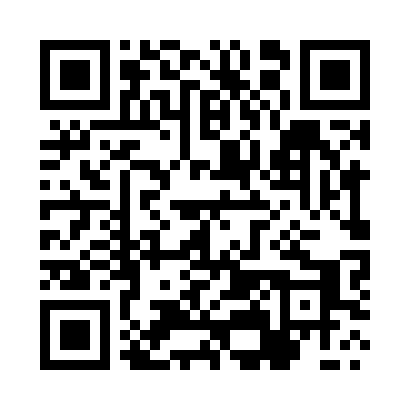 Prayer times for Raczkowice, PolandWed 1 May 2024 - Fri 31 May 2024High Latitude Method: Angle Based RulePrayer Calculation Method: Muslim World LeagueAsar Calculation Method: HanafiPrayer times provided by https://www.salahtimes.comDateDayFajrSunriseDhuhrAsrMaghribIsha1Wed2:505:1512:395:458:0410:182Thu2:465:1312:395:468:0510:213Fri2:435:1112:395:478:0710:244Sat2:395:0912:385:488:0810:275Sun2:365:0812:385:498:1010:306Mon2:325:0612:385:508:1110:347Tue2:295:0412:385:518:1310:378Wed2:255:0312:385:528:1510:409Thu2:245:0112:385:538:1610:4310Fri2:234:5912:385:548:1810:4511Sat2:224:5812:385:558:1910:4612Sun2:224:5612:385:568:2110:4713Mon2:214:5512:385:568:2210:4714Tue2:204:5312:385:578:2410:4815Wed2:204:5212:385:588:2510:4916Thu2:194:5012:385:598:2710:4917Fri2:194:4912:386:008:2810:5018Sat2:184:4812:386:018:2910:5119Sun2:184:4612:386:028:3110:5120Mon2:174:4512:386:028:3210:5221Tue2:174:4412:386:038:3310:5222Wed2:164:4312:386:048:3510:5323Thu2:164:4212:396:058:3610:5424Fri2:164:4012:396:058:3710:5425Sat2:154:3912:396:068:3910:5526Sun2:154:3812:396:078:4010:5527Mon2:144:3712:396:088:4110:5628Tue2:144:3612:396:088:4210:5729Wed2:144:3612:396:098:4310:5730Thu2:144:3512:396:108:4510:5831Fri2:134:3412:396:108:4610:58